Univ.-Prof. Dr. Tobias Lehrstuhl für BWL und Wirtschaftsinformatik, insb. E-Business und E-EntrepreneurshipUniversität Duisburg-Essen, Campus EssenUniversitätsstraße 9, D - 45141 Essenwww.netcampus.dePressemitteilungMountain Partners übernimmt netSTART VentureKöln, 13. April 2015 – Das Beteiligungsunternehmen netSTART Venture GmbH, gegründet von Prof. Dr. Tobias Kollmann mit Sitz in Köln wurde zum 31. März 2015 an die schweizerische Mountain Partners AG verkauft. Mountain Partners ist ein global agierender Venture Builder mit Sitz in Zürich und war bis dato an der Gründung und Finanzierung von über 150 Technologieunternehmen beteiligt. Über die netSTART Venture hatte sich Prof. Kollmann als Inhaber des Lehrstuhls für E-Business und E-Entrepreneurship an der Universität Duisburg-Essen an zahlreichen Startups in ganz Deutschland beteiligt. Für dieses Engagement wurde der bekannte Experte für Startups der Digitalen Wirtschaft vom Business Angels Netzwerk Deutschland (BAND) im Jahr 2012 auch zum Business Angel des Jahres gewählt und mit der „Goldenen Nase“ ausgezeichnet. Zuletzt hatte er über 10 Beteiligungen in seinem Portfolio darunter u.a. RegioHelden, Customer Alliance, TVSmiles, SEOlytics und fruux.com.„Ich freue mich, dass die Beteiligungen der netSTART Venture nun ein Teil der großen Mountain Partners-Familie sind. Ich bin fest davon überzeugt, dass sie von diesem starken Verbund profitieren werden“, sagt Prof. Kollmann zu dem Verkauf seiner Firma.
Nach dem erfolgreichen Exit wird sich Prof. Kollmann in Zukunft nun als Lehrstuhlinhaber auf seine wissenschaftlichen, sowie als Vorsitzender des Beirats Junge Digitale Wirtschaft im BMWi und Beauftragter für Digitale Wirtschaft in NRW auf seine politischen Aufgaben rund um die Förderung der Digitalen Transformation von Wirtschaft und Gesellschaft in Deutschland konzentrieren. Zudem wird der Markenname netSTART mit dem Verkauf des Unternehmens nicht vom Markt verschwinden. „netSTART wird auch weiterhin mein Angebot von Vorträgen, Seminaren und Workshops zu den Themen Digitale Wirtschaft, Transformation und Innovation repräsentieren.“ sagt Prof. Kollmann, der in den letzten Jahren bei über 200 Veranstaltungen als gefragter Speaker, Moderator und Trainer im Einsatz war.Über netSTART: „netSTART – WE START YOUR E-BUSINESS” ist ein integratives Angebot der Bausteine Beratung, Finanzierung, Entwicklung, Umsetzung und Forschung von und für Unternehmen, die in der Net Economy aktiv(er) werden wollen. Über 200 Unternehmen, von der klein- und mittelständigen Firma bis hin zum Großkonzern, haben in den letzten zehn Jahren vom netSTART-Wissen rund um elektronische Geschäftsmodelle profitiert. Ob Vorträge, Workshops, Seminare, Markt- und Wettbewerbsanalysen zur Net Economy, Modellierung von Online-Geschäftsprozessen oder der Aufbau und Betrieb von Online-Plattformen – netSTART ist der kompetente Partner an Ihrer Seite. www.netstart.deÜber Mountain Partners: Mountain Partners ist ein global agierender Venture Builder mit Sitz in der Schweiz und zurzeit in mehr als 60 Beteiligungen investiert. Der Investmentfokus liegt mit Technologie, Digitale Medien, Software-as-a-Service (SaaS) und transaktions-basierte Dienstleistungen auf vier zukunftsstarken Kernsektoren. Durch ein erprobtes und fokussiertes Geschäftsmodell – Identifikation und Inkubation von erfolgsversprechenden Ideen, Entwicklung und schließlich Internationalisierung erfolgreicher Geschäftsmodellen in Wachstumsmärkte – wird ein realer Wertzuwachs für die Beteiligungsunternehmen geschaffen. www.mountain.partnersPressekontakt: 
netCAMPUS: Univ.-Prof. Dr. Tobias KollmannLehrstuhl für BWL und Wirtschaftsinformatik, insb. E-Business und E-EntrepreneurshipUniversität Duisburg-Essen, Campus Essen, Universitätsstraße 9, D - 45141 Essenwww.netstart.de, www.e-entrepreneurship.de, Tel: 0201-183-2884E-Mail: tobias.kollmann@uni-due.de
netSTART: Univ.-Prof. Dr. Tobias Kollmann netSTART Venture GmbH (Amtsgericht Köln HRB 56980)Oststr. 11-13   (Rhein-Carré), D-50996 Köln-Rodenkirchen, www.netstart.de, Tel: 0221-935521-85E-Mail: tobias.kollmann@netstart.de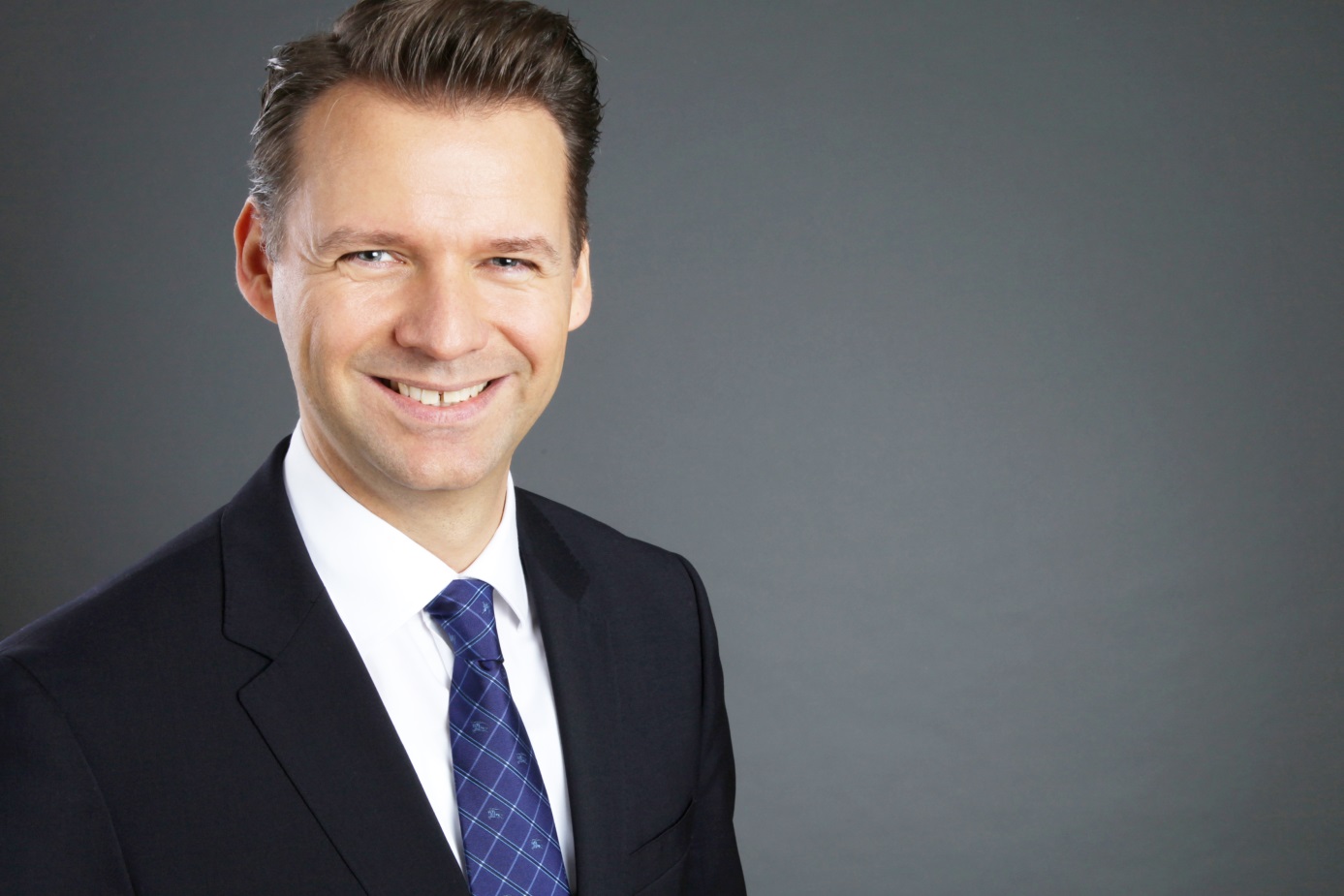 Foto: Prof. Dr. Tobias Kollmann